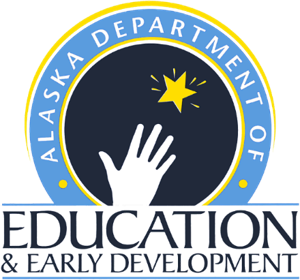 Alaska Developmental ProfileImplementation GuideTable of Contents IntroductionThe Alaska Developmental Profile was developed over the course of the 2007-2008 academic year to align with the Alaska Early Learning Guidelines. This guide was developed for kindergarten teachers to explain the overarching framework of the Alaska Developmental Profile (ADP), provide a better understanding of the Profile, and give assistance in completing it.The ADP is available at:  http://education.alaska.gov/tls/assessment/developmental.html and in Appendix B of this manual.Overview of the Instrument Historical Perspective From 1996-2002, Alaska developed and implemented the Quality Schools Initiative, which included the requirement that a developmental profile be completed for each child entering kindergarten. Completion of the Alaska Developmental Profile is required by state law as part of the statewide comprehensive system of student assessments, Sec. 14.07.020(b)(B).In June 2006, the Alaska State Board of the Department of Education and Early Development (DEED) endorsed the Early Learning Guidelines (ELGs).  The ELGs were developed jointly by DEED and the Department of Health and Social Services. The ELGs include goals and accompanying indicators that reflect expectations for children’s knowledge and behavior from birth to age five. The Alaska Early Learning Guidelines are available online at https://www.alaskaelg.org/.Over the course of the 2007-2008 academic year, the Developmental Profile was revised to be in alignment with the ELGs. In the fall of 2007, a committee of stakeholders met to select the content for the Alaska Developmental Profile (ADP) from the ELGs. This committee included early childhood experts, preschool teachers, and kindergarten teachers from around the state, staff from the DEED, and independent measurement consultants. Based on feedback from this meeting, a draft instrument was created and distributed to district test coordinators and elementary school principals for review. The instrument was refined based on their feedback and then piloted by 27 teachers in 26 schools across the Alaska. The instrument was subsequently revised based on feedback from the pilot. The final instrument was reviewed by a stakeholder committee of teachers and early childhood experts in the spring of 2008.The ADP was fully implemented across the state in the fall of 2009.Purpose of the Instrument The purpose of the Alaska Developmental Profile (ADP) is to identify, record and summarize the skills and behaviors students demonstrate at the beginning of their kindergarten year.  This information is based on teacher observations. Student skills and behaviors are defined by goals and indicators in the following five domains from Alaska’s Early Learning Guidelines: Physical Well-Being, Health, and Motor DevelopmentSocial and Emotional DevelopmentApproaches to LearningCognition and General KnowledgeCommunication, Language, and Literacy.Use of the DataDEED uses the ADP to gather summary information about kindergarten students.Data from the ADP is collected at the student level using the Alaska State Identification System.  DEED disaggregates results by demographic variables to promote comparisons of various groups of kindergarten students across the state. These results are used to inform policy decisions made by DEED, other state agencies, and the State Legislature.The instrument is not intended to be used for the evaluation of individual students to determine their eligibility for any programs, including kindergarten, or for the evaluation of specific learning programs.In 2016-2017, the data reports shifted from using an average score in each domain to using a percentage of students who received a 2 on each domain. Organization of the InstrumentThe ADP covers five domains—or areas—of development: Physical Well-Being, Health, and Motor Development; Social and Emotional Development; Approaches to Learning; Cognition and General Knowledge; and Communication, Language, and Literacy. Teachers are also asked to report whether students attended preschool.Each domain is comprised of several goal statements that express a specific expectation of what children should know, understand, and be able to do at kindergarten entry.  Each goal statement is defined by a set of indicators that describe expected observable behaviors or skills.  Each goal on the ADP has 3-5 indicators.An example of a goal and its indicators within the Physical Well-Being, Health, and Motor Development domain is included below.Example 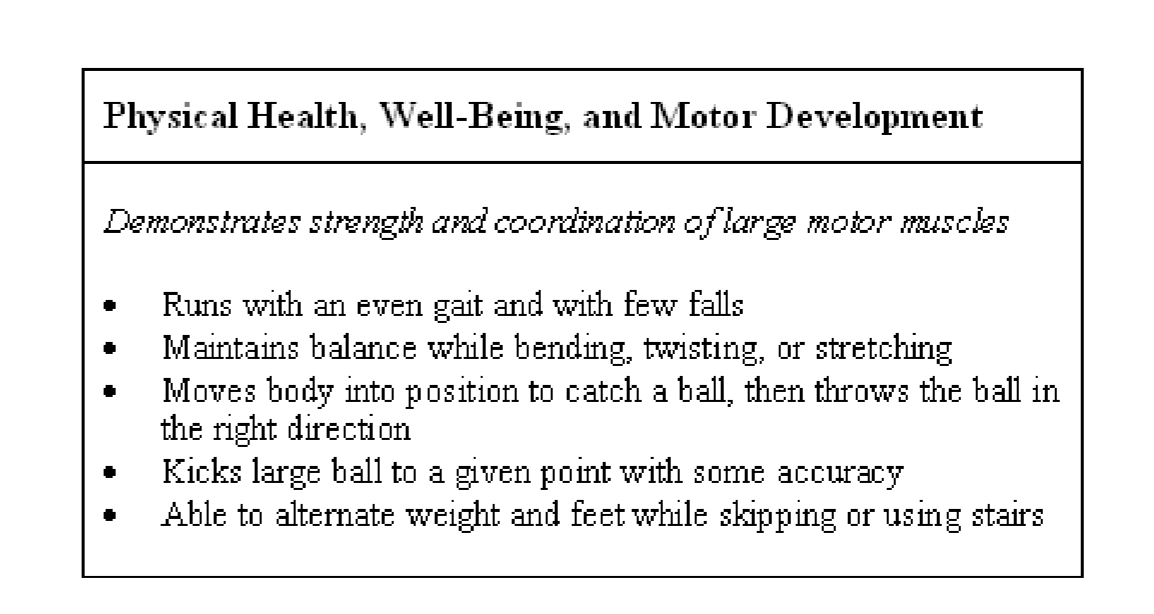 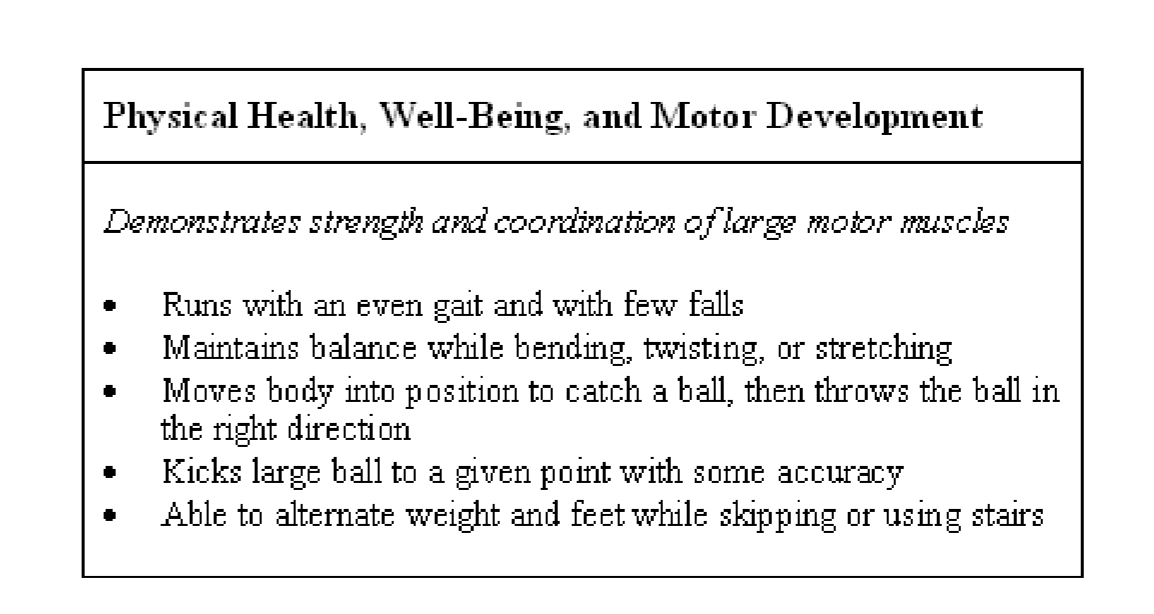 Ratings are recorded at the goal level according to a three-point scale. This scale is described in detail within the next section.The ADP is included in Appendix B.Instrument Administration: Frequently Asked QuestionsWhy is the ADP a teacher-observation instrument? Young children’s development is rapid, episodic, and highly influenced by the environments in which they spend their time. Before age 8, standardized achievement measures are not accurate enough to be used for decisions about individual children. Naturalistic, observational methods, rather than paper and pencil tests, are most appropriate in assessing children’s emerging skills. From a practical perspective, judgments about students’ skills are typically done by the kindergarten teachers after observing their students over a period of time and then selecting appropriate times for conducting specific aspects of the assessment.Which children need a completed ADP? All children entering kindergarten in Alaska’s public schools must have a completed ADP. The ADP must be completed for all public-school children, including children enrolled in charter schools and schools providing distance delivery education.In the 2020-2021 school year, the ADP was cancelled.  Those kindergarten students, who are now 1st graders in the 2021-2022 school year, do not need an ADP administered.  For 2021-2022 school year, all kindergarten students and only those 1st graders with no kindergarten experience must be assessed.  Children with Disabilities  The ADP must be completed for students with disabilities who have an individualized educational plan (IEP) or a 504 Accommodation Plan. Judgments for the ADP should be based on the student’s skills using the accommodations or adaptations she or he typically uses English Language Learners For the purpose of completing the ADP, student-teacher interactions should take place in the language and dialect in which the child can best show what he or she knows and can do. If the child is proficient in both the home language and English and it is unclear which language is dominant, student-teacher interactions for the ADP should be conducted in both languages before a decision is made about that student’s skills.If interactions are not possible in the home language, teachers will complete the profile based on what they know about the student after four weeks of observation. Children Beginning Kindergarten after the Start of the Academic Year Districts are required to submit a complete ADP for all students enrolled by October 1st. Completion of the ADP is not required for students who begin school after October 1stStudents Retained in Kindergarten Teachers should not complete a profile for students retained in kindergarten, assuming a profile was completed the prior year.When is the ADP completed? Teachers are encouraged to complete an ADP for each student during the first four weeks of the academic year. Alaska state regulations require that a complete and final ADP be submitted online for all students by November 1st of each year. Districts may opt to allow teachers to enter their data online in the time between the end of the observation window (after the first four weeks of school) and November 1st. Student observations should be conducted during the first four weeks of the academic year. Who administers the ADP? The student’s primary general education teacher administers the ADP.How are the items rated? The ADP is an observational instrument. Observations are most accurate when made on multiple occasions and in different settings. To the greatest extent possible, teachers are encouraged to make multiple observations of the skills and behaviors on the ADP before assigning a rating to the student.Every item is rated on a 3-point scale and a response for every item is required. The rating scale and explanation for each rating choice are as follows:If a student consistently demonstrates all of the indicators except one, the student should receive a rating of ‘2’ for that goal. Alternatively, if a student is able to successfully demonstrate only one of the set of indicators, the student should receive a ‘0’ for that goal.Thus, for any goal, if a student consistently demonstrates all of the indicators except one, the student should receive a rating of ‘2’ for that goal. Alternatively, if a student is able to successfully demonstrate only one of the set of indicators, the student should receive a ‘0’ for that goal.Where do I submit my ratings?ADP data will be submitted online at https://education.alaska.gov/DevProf/Home.  Classroom recording forms should be fully completed before entering the scores online.  These forms are located in Appendix C.  These forms facilitate the data collection process within the classroom. The classroom form also has a place to record whether a student has attended preschool.  Please be sure to indicate whether the student has attended preschool on the web site, as well.Recorded observations are based on the primary general education teacher’s knowledge of the student during the first four weeks of the academic year.How should I structure my student observations?Teachers are encouraged to make multiple observations of student skills and behaviors over time before making a rating. To the greatest extent possible, student observations should be made in the natural classroom setting.Appendix C includes a list of suggested activities for teacher observations associated with each goal. These activities are only suggestions, and completion of these activities is not required. Activities can be conducted with the entire class, in small groups, or individually. Students who do not respond in the large group setting may be more likely to respond in a small group or during individual student-teacher interactions. How will the data be reported? Results of the ADP are collected by DEED through a web-based reporting system. State and district results of the ADP will be posted on the DEED Assessment Results web page. Results for the ADP will be identifiable at the individual, student level, allowing DEED and districts to disaggregate results by demographic variables.  DEED will give each district the ADP data for their students for additional analyses.What should I do if I have additional questions?Please send your questions or concerns to earlylearning@alaska.gov .Appendix A: Suggested Activities for Teacher ObservationsAppendix B: Alaska Developmental Profile Alaska Developmental Profile InstructionsThe purpose of the Alaska Developmental Profile (ADP) is to identify, record and summarize the skills and behaviors students demonstrate at the beginning of their kindergarten year, based on teacher observations.These skills and behaviors are defined by goals and indicators in five domains from Alaska’s Early Learning Guidelines: Physical Well-Being, Health, and Motor Development; Social and Emotional Development; Approaches Toward Learning; Cognition and General Knowledge; and Communication, Language, and Literacy. Each goal statement expresses a specific expectation of what children should know, understand, and be able to do at kindergarten entry. The goal statements are defined by a set of indicators that describe expected observable behaviors or skills.Students are observed at the goal-level according to the following 3-point response scale:The Alaska Developmental Profile must be completed for every student. Children with disabilities who have an individualized educational plan (IEP) or 504 Accommodation Plan should be observed using the accommodations or adaptations she or he typically uses. Additionally, student-teacher interactions for this instrument should be conducted in the student’s native language whenever possible.NOTE: When teachers enter ADP scores for students online, they will also indicate whether the student has attended preschool. ALASKA DEVELOPMENTAL PROFILE Directions: Place an ‘X’ in the category that most appropriately reflects this student’s development with respect to each italicized goal, as defined by the bulleted list of indicators.Appendix C: ADP Classroom Recording FormDomain: Physical Well-Being, Health, and Motor DevelopmentDemonstrates strength and coordination of large motor musclesRuns with an even gait and with few fallsMaintains balance while bending, twisting, or stretchingMoves body into position to catch a ball, then throws the ball in the right directionKicks large ball to a given point with some accuracyAble to alternate weight and feet while skipping or using stairsDemonstrates strength and coordination of small motor musclesCuts, draws, glues with materials providedCopies several letters or shapes Able to manipulate clothing fasteners (e.g., buttons, snaps, Velcro, zippers)Puts together and pulls apart manipulatives (e.g., blocks, beads, cubes) appropriatelyDomain: Social and Emotional DevelopmentParticipates positively in group activitiesFollows simple rules of participation in group activitiesParticipates cooperatively in large and small group activities Invents and/or sets up activities that include more than one childIs sometimes part of the audience, as well as an active participant in group eventsRegulates their feelings and impulsesExpresses self in safe and appropriate ways (e.g., expresses anger or sadness without fights)Shows ability to control impulses, with guidanceSeeks peaceful resolution to conflictModifies behavior and expression of emotions for different environments (e.g., library, recess, hallway)Stops and listens to instructions before starting an activityDomain: Approaches to LearningShows curiosity and interest in learning new things and having new experiencesEngages in discussions and asks questions about new events and occurrences (e.g., “Why did this happen?”)Looks for new information and wants to know more about personal interestsUses familiar materials in new ways (e.g., materials from nature in an art project or for imaginative play)Sustains attention to tasks and persists when facing challengesRemains engaged while peers and/or adults are the focus of attention (e.g., pays attention during storytelling or “show and tell”)Works on a task over a period of time, leaving and returning to it (e.g., block structure)Shifts attention back to activity at hand after being distractedAccepts age-appropriate challenges and continues through frustrationDomain: Cognition and General KnowledgeDemonstrates knowledge of numbers and countingCounts to 10 from memoryUnderstands that when counting a set of items, each item must be counted only once and none should be left outUses math manipulatives (e.g., games, toys, and coins) in counting activitiesUses basic numbers and counting operations (e.g., “I gave Chua one of my blocks. Now she has two blocks.”)Sorts, classifies, and organizes objectsSorts objects into categories, classifying and comparing according to a characteristic (e.g., size) Recognizes, describes, duplicates and extends a two-part pattern (e.g., A/B, circle/square)Describes how and why objects are arranged or sorted the way they areDomain: Communication, Language, and LiteracyUses receptive communication skillsListens to others in group conversations and discussions Responds to a requestAttends to book reading/story telling for at least five minutesUnderstands prepositions in simple commands (e.g., put the bowl on the table)Uses expressive communication skillsExpresses an idea in more than one way (e.g., “I like salmon very much” and “Salmon is my favorite food.”)Names several non-present objects using appropriate words (e.g., “We went on the boat and I saw a whale.”)Correctly uses words to indicate understandingDefines words, with assistance (e.g., “Firefighters put out fires.”)Asks others for helpDemonstrates phonological awarenessParticipates in and/or creates songs, rhymes, and games that play with sounds of language (e.g., claps out sounds or rhythms of language)Identifies initial sound of words, with assistance (e.g., book begins with the /b/ sound)Finds objects in a picture with the same beginning sound, with assistanceDifferentiates between similar-sounding words in pronunciation and listening skills (e.g., three and tree) Demonstrates awareness of print conceptsDemonstrates how to follow text in proper order on a written page while reading or following along (e.g., for English, left to right and top to bottom)Recognizes difference between letters, words, and numeralsPoints to the title of a book when askedReads own first name Reads several examples of environmental print (e.g., boys, girls, exit, cereal boxes)Demonstrates knowledge of letters and symbols (alphabet knowledge)Recognizes several upper case and lower case lettersPrints several alphabet letters for given letter namesWrites several upper case and lower case lettersWrites their first names Recognizes letters in their names Rating Category Definition 2 Consistently Demonstrates Student demonstrates the indicated skills or behaviors on a consistent basis (80% or more of the time). Give this rating if the student is generally able to demonstrate these skills most of the time. Students are not required to successfully demonstrate each skill and behavior all of the time to receive this rating. 1 Progressing Student demonstrates the indicated skills or behaviors on an inconsistent basis.Give this rating if the student demonstrates the indicated skills or behaviors on an inconsistent basis OR if they are unable to consistently demonstrate most of the indicated skills and behaviors (i.e., for students who demonstrate only some of the indicated skills or behaviors consistently). 0 Does Not Demonstrate Student does not demonstrate the indicated skills or behaviors (20% or less of the time).Give this rating if the student is generally unable to successfully demonstrate these skills most of the time. DOMAIN Physical Well-Being, Health, and Motor Development GOAL Demonstrates strength and coordination of large motor muscles INDICATORS Runs with an even gait and with few falls Maintains balance while bending, twisting, or stretching Moves body into position to catch a ball, then throws the ball in the right direction Kicks large ball to a given point with some accuracy Able to alternate weight and feet while skipping or using stairs SUGGESTED ACTIVITIES FOR TEACHER OBSERVATIONS Provide opportunities for students to participate in activities that utilize large muscles (e.g., soccer, basketball, free play with balls, dance, bicycle riding) DOMAIN Physical Well-Being, Health, and Motor Development GOAL Demonstrates strength and coordination of small motor muscles INDICATORS Cuts, draws, glues with materials provided Copies several letters or shapes  Able to manipulate clothing fasteners (e.g., buttons, snaps, Velcro, zippers) Puts together and pulls apart manipulatives (e.g., blocks, beads, cubes) appropriately SUGGESTED ACTIVITIES FOR TEACHER OBSERVATIONS Provide opportunities for students to use art supplies that require fine motor skills (e.g., crayons, chalk, pencils, scissors, glue, stickers) Provide small materials to manipulate such as Legos, toy cars, beads for stringing and sewing, clothing fasteners (e.g., buttons, snaps, Velcro, zippers) Provide opportunities to use a writing centerDOMAIN Social and Emotional Development GOAL Participates positively in group activities INDICATORS Follows simple rules of participation in group activities Participates cooperatively in large and small group activities  Invents and/or sets up activities that include more than one child Is sometimes part of the audience, as well as an active participant in group events SUGGESTED ACTIVITIES FOR TEACHER OBSERVATIONS Provide opportunities for group discussions and decision making  Provide opportunities for participation in group games, allowing students to make up or modify rules DOMAIN Social and Emotional Development GOAL Regulates their feelings and impulses INDICATORS Expresses self in safe and appropriate ways (e.g., expresses anger or sadness without fights) Shows ability to control impulses, with guidance Seeks peaceful resolution to conflict Modifies behavior and expression of emotions for different environments (e.g., library, recess, hallway) Stops and listens to instructions before starting an activity SUGGESTED ACTIVITIES FOR TEACHER OBSERVATIONS Provide opportunities for role-play, free play, and structured games Structure social situations where students can practice skills in negotiating and problem solving Provide opportunities for several students to share limited materials (e.g., one box of crayons or blocks) DOMAIN Approaches to Learning GOAL Shows curiosity and interest in learning new things and having new experiences INDICATORS Engages in discussions and asks questions about new events and occurrences (e.g., “Why did this happen?”) Looks for new information and wants to know more about personal interests Uses familiar materials in new ways (e.g., materials from nature in an art project or for imaginative play) SUGGESTED ACTIVITIES FOR TEACHER OBSERVATIONS Ask open-ended questions to create a dialogue with students (e.g., “What do you think about...?”) Provide students with opportunities to use resources to answer their own questions, (e.g., a student shows interest in dinosaurs then finds a dinosaur book at the library) Provide opportunities for students to share stories about their family  Encourage students to invent make-believe stories DOMAIN Approaches to Learning GOAL Sustains attention to tasks and persists when facing challenges INDICATORS Remains engaged while peers and/or adults are the focus of attention (e.g., pays attention during storytelling or “show and tell”) Works on a task over a period of time, leaving and returning to it (e.g., block structure) Shifts attention back to activity at hand after being distracted Accepts age-appropriate challenges and continues through frustration SUGGESTED ACTIVITIES FOR TEACHER OBSERVATIONS Create projects for students to work on over time (e.g., planting seeds and nurturing them to watch them grow, feeding the gerbil for one week) Provide opportunities for students to complete increasingly complex games or tasks Provide opportunities to engage in problem solving with peers Ask questions that elicit multiple answers DOMAIN Cognition and General Knowledge GOAL Demonstrates knowledge of numbers and counting INDICATORS Counts to 10 from memory Understands that when counting a set of items, each item must be counted only once and none should be left out Uses math manipulatives (e.g., games, toys, and coins) in counting activities Uses basic numbers and counting operations (e.g., “I gave Chua one of my blocks. Now she has two blocks.”) SUGGESTED ACTIVITIES FOR TEACHER OBSERVATIONS Provide a variety of objects for students to manipulate (e.g., buttons, stones, pine cones) Have students divide objects equally among a group of people by assigning one for each person in turn and checking that the quantities are the same (e.g., each person gets five different color crayons) Pose math questions that apply to daily life (e.g., “How many days until we have school again?”) Play simple games with dice DOMAIN Cognition and General Knowledge GOAL Sorts, classifies, and organizes objects INDICATORS Sorts objects into categories, classifying and comparing according to a characteristic (e.g., size, color) Recognizes, describes, duplicates and extends a two-part pattern (e.g., A/B, circle/square) Describes how and why objects are arranged or sorted the way they are SUGGESTED ACTIVITIES FOR TEACHER OBSERVATIONS Provide a variety of objects for students to manipulate (e.g., buttons, stones, pine cones) Ask students to look for and describe patterns in the classroom or nature Provide opportunities for students to create his or her own patternsAllow students to arrange collections into groupings using different rulesDOMAIN Communication, Language, and Literacy GOAL Uses receptive communication skills INDICATORS Listens to others in group conversations and discussions  Responds to a request Attends to book reading/story telling for at least five minutes Understands prepositions in simple commands (e.g., put the bowl on the table) SUGGESTED ACTIVITIES FOR TEACHER OBSERVATIONS Provide opportunities for group conversations  Create times when groups of students come together to listen to information, stories, songs, or poems Play games such as “Simon Says” to observe understanding of prepositional phrases DOMAIN Communication, Language, and Literacy GOAL Uses expressive communication skills INDICATORS Expresses an idea in more than one way (e.g., “I like salmon very much” and “Salmon is my favorite food.”) Names several non-present objects using appropriate words (e.g., “We went on the boat and I saw a whale.”) Correctly uses words to indicate understanding Defines words, with assistance (e.g., “Firefighters put out fires.”)  Asks others for help SUGGESTED ACTIVITIES FOR TEACHER OBSERVATIONS Engage students in conversation about a student-selected photograph or object by asking open-ended questions (e.g., “Tell me about this picture” or “What else can you tell me?”) Provide opportunities for students to retell and/or respond to a story or event in their own words Ask questions that encourage students to use vocabulary to express complex or abstract ideas (e.g., “What would this look like if...?”) Provide play opportunities that incorporate materials to demonstrate oral and written communication skills (e.g., tape recorders, writing implements, paper, story props, telephone) DOMAIN Communication, Language, and Literacy GOAL Demonstrates phonological awareness INDICATORS Participates in and/or creates songs, rhymes, and games that play with sounds of language (e.g., claps out sounds or rhythms of language) Identifies initial sound of words, with assistance (e.g., book begins with the /b/ sound) Finds objects in a picture with the same beginning sound, with assistance Differentiates between similar-sounding words in pronunciation and listening skills (e.g., three and tree)SUGGESTED ACTIVITIES FOR TEACHER OBSERVATIONS While listening to rhyming songs, provide opportunities for students to pick out the rhyming words When reading to students, involve them in the storytelling (e.g., omit a word that they fill in, encourage them to make appropriate sounds and hand motions, ask them to answer open-ended questions) Play listening games with child where s/he blends the onset (the first part of a syllable) and the rime (the ending part) one word (e.g., “r....an,” “m...an.” Then change it to “r...ice,” “r....oad.”) Play rhyming games DOMAIN Communication, Language, and Literacy GOAL Demonstrates awareness of print concepts INDICATORS Demonstrates how to follow text in proper order on a written page while reading or following along (e.g., for English, left to right and top to bottom) Recognizes difference between letters, words, and numerals Points to the title of a book when asked Reads own first name  Reads several examples of environmental print (e.g., boys, girls, exit, cereal boxes) SUGGESTED ACTIVITIES FOR TEACHER OBSERVATIONS Provide opportunities for students to use books or magazines Ask questions while reading books (e.g., “Where is the title of the book? Where do I go next?) Provide examples of signs common to the community DOMAIN Communication, Language, and Literacy GOAL Demonstrates knowledge of letters and symbols (alphabet knowledge) INDICATORS Recognizes several upper case and lowercase letters Prints several alphabet letters for given letter names Writes several upper case and lowercase letters Writes his or her first name  Recognizes letters in his or her nameSUGGESTED ACTIVITIES FOR TEACHER OBSERVATIONS Provide opportunities for students to practice writing letters of the alphabet (e.g., ask child to help in making signs, or addressing an envelope) Point to the initial letters of words when reading a book and ask for recognition Adapt the game “I spy” to help students locate upper case and lower case letters Point out letters and words in the environment (e.g., street names, billboards, signs, printed material) Rating Category Definition 2 Consistently Demonstrates Student demonstrates the indicated skills or behaviors on a consistent basis (80% or more of the time). Give this rating if the student is generally able to demonstrate these skills most of the time. Students are not required to successfully demonstrate each skill and behavior all of the time to receive this rating. 1 Progressing Student demonstrates the indicated skills or behaviors on an inconsistent basis.Give this rating if the student demonstrates the indicated skills or behaviors on an inconsistent basis OR if they are unable to consistently demonstrate most of the indicated skills and behaviors (i.e., for students who demonstrate only some of the indicated skills or behaviors consistently). 0 Does Not Demonstrate Student does not demonstrate the indicated skills or behaviors (20% or less of the time).Give this rating if the student is generally unable to successfully demonstrate these skills most of the time. Physical Well-being, Health and Motor Development2Consistently Demonstrates1Progressing0Does Not DemonstrateDemonstrates strength and coordination of large motor musclesRuns with an even gait and with few fallsMaintains balance while bending, twisting, or stretchingMoves body into position to catch a ball, then throws the ball in the right directionKicks large ball to a given point with some accuracyAble to alternate weight and feet while skipping or using stairsDemonstrates strength and coordination of small motor musclesCuts, draws, glues with materials providedCopies several letters or shapesAble to manipulate clothing fasteners (e.g. buttons, snaps, Velcro, zippers)Puts together and pulls apart manipulatives appropriately (e.g. blocks, beads, cubes)Social and Emotional Development2Consistently Demonstrates1Progressing0Does Not DemonstrateParticipates positively in group activitiesFollow simple rules of participation in group activitiesParticipates cooperatively in large and small group activitiesInvents and/or sets up activities that include more than one childIs sometimes part of the audiences, as well as an active participant in group eventsRegulates their feelings and impulsesExpresses self in safe and appropriate ways (e.g. expresses anger or sadness without fights)Show ability to control impulses, with guidanceSeeks peaceful resolution to conflictModifies behavior and expression of emotions for different environments (e.g. library, recess, hallway)Stops and listens to instructions before starting an activityApproaches to Learning2Consistently Demonstrates1Progressing0Does Not DemonstrateShows curiosity and interest in learning new things and having new experiencesEngages in discussions and asks questions about new events and occurrences (e.g. “Why did this happen?”)Looks for new information and wants know more about personal interestsUses familiar materials in new ways (e.g. materials from nature in an art projects or for imaginative play)Sustains attention to tasks and persists when facing challengesRemains engaged while peers and/or adults are the focus of attention (e.g. pays attention during storytelling or “show and tell”)Works on a task over a period of time, leaving and returning to it (e.g. block structure)Shifts attention back to activity at hand after being distractedAccepts age-appropriate challenges and continues through frustrationCognition and General Knowledge2Consistently Demonstrates1Progressing0Does Not DemonstrateDemonstrates knowledge of numbers and countingCounts to 10 from memoryUnderstands that when counting a set of items, each item must be counted only once and none should be left outUses math manipulatives in counting activities (e.g. games, toys, and coins)Uses basic numbers and counting operations (e.g. “I gave Chua one of my blocks.  Now she has two blocks.”)Sorts, classifies, and organizes objectsSorts objects into categories, classifying and comparing according to a characteristic (e.g. size, color)Recognizes, describes, duplicates, and extends a two-part pattern (e.g. A/B, circle/square)Describes how and why objects are arranged or sorted the way they areCommunication, Language, and Literacy2Consistently Demonstrates1Progressing0Does Not DemonstrateUses receptive communication skillsListens to others in group conversations and discussionsResponds to a requestAttend to book reading/story telling for at least five minutesUnderstands prepositions in simple commands (e.g. puts the bowl on the table)Uses expressive communication skillsExpresses an idea in more than one way (e.g. “I like salmon very much” and “Salmon is my favorite food.”)Names several non-present objects using appropriate words (e.g. “We went on the boat and I saw a whale.”)Correctly uses words to indicate understandingDefines words with assistance (e.g. “Firefighters put out fires.”)Asks others for helpDemonstrates phonological awarenessParticipates in and/or creates songs, rhymes, and games that play with sounds of language (e.g. claps out sounds or rhythms of language)Identifies initial sound of words, with assistance (e.g. book begins with the /b/ sound)Find objects in a picture with the same beginning sound, with assistanceDifferentiates between similar0sounding words in pronunciation and listening skills (e.g. three and three)Demonstrates awareness of print conceptsDemonstrates how to follow text in proper order on a written page while reading or following along (e.g. for English, left to right and top to bottom)Recognizes difference between letters, words, and numeralsPoints to the title of a book when askedReads own first nameReads several examples of environmental print (e.g. boys, girls, exit, cereal boxes)Rating Category Definition 2 Consistently Demonstrates Student demonstrates the indicated skills or behaviors on a consistent basis (80% or more of the time). Give this rating if the student is generally able to demonstrate these skills most of the time. Students are not required to successfully demonstrate each skill and behavior all of the time to receive this rating. 1 Progressing Student demonstrates the indicated skills or behaviors on an inconsistent basis.Give this rating if the student demonstrates the indicated skills or behaviors on an inconsistent basis OR if they are unable to consistently demonstrate most of the indicated skills and behaviors (i.e., for students who demonstrate only some of the indicated skills or behaviors consistently). 0 Does Not Demonstrate Student does not demonstrate the indicated skills or behaviors (20% or less of the time).Give this rating if the student is generally unable to successfully demonstrate these skills most of the time. Student NameRatingStudent NameRatingStudent NameRatingStudent NameRatingStudent NameRatingStudent NameRatingStudent NameRatingStudent NameRatingStudent NameRatingStudent NameRatingStudent NameRatingStudent NameRatingStudent NameRatingStudent NameRatingStudent NameRatingStudent NameRatingStudent NameRatingStudent NameRatingStudent NameRatingStudent NameRatingStudent NameRatingStudent NameRatingStudent NameRatingStudent NameRatingStudent NameRatingStudent NameRating